Typy útokov na  ITPracovný listZapojenieSkúmanieRozpracovanieHodnotenieSebahodnotiaca rubrikaÚloha 1Priraďte typy škodlivých programov k ich popisom. Pracujte v skupinách. Svoj výber zdôvodnite. Úloha 2V prehliadači načítajte stránku http://preventista.sk/info/spustite-siet-2-ked-sa-vam-sluzba-odoprie/ a prečítajte si úvodné dve časti venované DoS a DDoS útokom. Na základe prečítaného zodpovedzte v stručnosti nasledovné otázky: Čo znamená skratka DoS (po anglicka, po slovensky)? _______________________________________Čo môže mať za následok útok na server? ________________________________________________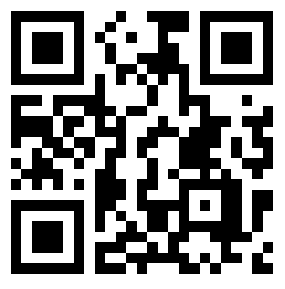 V čom sa líši útok DDoS od útoku DoS? ___________________________________________________Ako získa útočník kontrolu nad iným počítačom? ___________________________________________Čo je to zombie počítač? ______________________________________________________________Čo je to  botnet? ____________________________________________________________________Úloha 3Vyskúšajte si phishingový test  na stránke https://www.csirt.gov.sk/osvedcene-postupy/navody-a-odporucania/phishingovy-test-871.html. 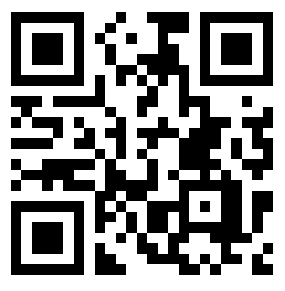 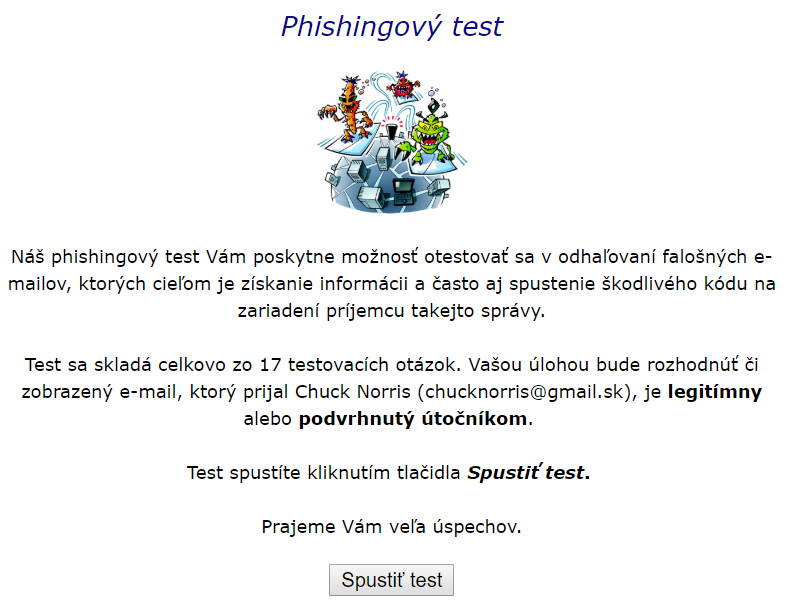 Čo som sa naučil/naučila...Čo som sa naučil/naučila...Uviesť niekoľko príkladov na malvérVIEM   /   VIEM  S POMOCOU   /   NEVIEMVlastnými slovami vysvetliť, ako prebieha DoS a DDos útokVIEM   /   VIEM  S POMOCOU   /   NEVIEMVysvetliť, čo je to phishingVIEM   /   VIEM  S POMOCOU   /   NEVIEMIdentifikovať niektoré znaky phishingového e-mailuVIEM   /   VIEM  S POMOCOU   /   NEVIEM